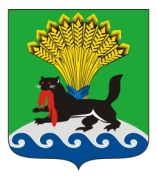 РОССИЙСКАЯ ФЕДЕРАЦИЯИРКУТСКАЯ ОБЛАСТЬИРКУТСКОЕ РАЙОННОЕ МУНИЦИПАЛЬНОЕ ОБРАЗОВАНИЕАДМИНИСТРАЦИЯПОСТАНОВЛЕНИЕот «21»______06_____ 2019 г.					                     № 324Об утверждении примерного положения об условиях оплаты труда работников муниципального казенного учреждения Иркутского районного муниципального образования «Ресурсно-методический центр»В целях совершенствования оплаты труда работников муниципального казенного учреждения, учредителем которого является Иркутское районное муниципальное образование, руководствуясь ст. 135, 144 Трудового кодекса Российской Федерации, постановлением администрации Иркутского районного муниципального образования от 21.06.2019 № 319 «Об установлении систем оплаты труда работников муниципальных казенных учреждений, обеспечивающих деятельность администрации Иркутского районного муниципального образования и структурных подразделений администрации Иркутского районного муниципального образования», ст. 39, 45, 54, 63 Устава Иркутского районного муниципального образования, администрация Иркутского районного муниципального образованияПОСТАНОВЛЯЕТ:Утвердить прилагаемое примерное положение об оплате труда работников муниципального казенного учреждения Иркутского районного муниципального образования «Ресурсно-методический центр».Руководителю муниципального казенного учреждения Иркутского районного муниципального образования «Ресурсно-методический центр» утвердить локальным нормативным актом положение об оплате труда работников муниципального учреждения в соответствии с примерным положением об оплате труда работников муниципального казенного учреждения Иркутского районного муниципального образования «Ресурсно-методический центр», утвержденным настоящим постановлением.Руководителю муниципального казенного учреждения Иркутского районного муниципального образования «Ресурсно-методический центр», обеспечить введение условий и оплаты труда работников согласно положению об оплате труда работников муниципального учреждения, утвержденному локальным нормативным актом учреждения.Финансовое обеспечение расходных обязательств Иркутского районного муниципального образования, связанных с реализацией настоящего постановления, осуществляется в пределах бюджетных ассигнований, предусмотренных в установленном порядке на обеспечение выполнения функций муниципальных казенных учреждений, в части оплаты труда. Отделу по информационной политике организационно-контрольного управления администрации Иркутского районного муниципального образования опубликовать настоящее постановление в газете «Ангарские огни» и разместить в информационно-телекоммуникационной сети «Интернет» на официальном сайте Иркутского районного муниципального образования по адресу: www.irkraion.ru.Контроль исполнения настоящего постановления возложить на председателя комитета по муниципальному и финансовому контролю.Мэр района										    Л.П. ФроловПриложение 
утвержденопостановлением администрации Иркутского районного муниципального образования
от 21.06.2019 № 324ПРИМЕРНОЕ ПОЛОЖЕНИЕОБ УСЛОВИЯХ ОПЛАТЫ ТРУДА РАБОТНИКОВ МУНИЦИПАЛЬНОГО КАЗЕННОГО УЧРЕЖДЕНИЯ ИРКУТСКОГО РАЙОННОГО МУНИЦИПАЛЬНОГО ОБРАЗОВАНИЯ«РЕСУРСНО-МЕТОДИЧЕСКИЙ ЦЕНТР»ОБЩИЕ ПОЛОЖЕНИЯНастоящее примерное положение об оплате труда работников муниципального казенного учреждения Иркутского районного муниципального образования «Ресурсно-методический центр»(далее - муниципальное учреждение), в отношении которого администрация Иркутского районного муниципального образования (далее - администрация района) является учредителем, разработано в соответствии с:Трудовым кодексом Российской Федерации;Федеральным законом от 06.10.2003 № 131-ФЗ «Об общих принципах организации местного самоуправления в Российской Федерации»;едиными рекомендациями по установлению на федеральном, региональном и местном уровнях систем оплаты труда работников государственных и муниципальных учреждений на 2019 год утвержденными решением Российской трехсторонней комиссии по регулированию социально-трудовых отношений от 25.12.2018, протокол № 12;приказом Министерства здравоохранения и социального развития Российской Федерации от 29.05.2008 № 247н «Об утверждении профессиональных квалификационных групп общеотраслевых должностей руководителей, специалистов и служащих»;приказом Министерства здравоохранения и социального развития Российской Федерации от 29 мая 2008 № 248н «Об утверждении профессиональных квалификационных групп общеотраслевых профессий рабочих»;Указом Губернатора Иркутской области от 08.11.2018 № 231-уг «О дифференциации заработной платы работников государственных и муниципальных учреждений в Иркутской области»;Распоряжением администрации Иркутского районного муниципального образования от 19.03.2019 № 18 «О внедрении механизма дифференциации заработной платы работников муниципальных учреждений Иркутского районного муниципального образования, учредителем которых является Иркутское районное образование, и администрация Иркутского районного муниципального образования»;постановлением администрации Иркутского районного муниципального образования от 21.06.2019 № 319 «Об установлении системы оплаты труда работников муниципальных казенных учреждений, обеспечивающих деятельность администрации Иркутского районного муниципального образования и структурных подразделений администрации Иркутского районного муниципального образования».Примерное положение определяет систему оплаты труда, устанавливает порядок труда работников учреждения и включает в себя:размеры окладов(должностных окладов) ставок заработной платы труда, по занимаемым должностям работников в соответствии с профессиональными квалификационными группами (далее - ПКГ);размеры и условия установления выплат компенсационного характера работникам учреждения;размеры и условия установления выплат стимулирующего характера работникам учреждений;порядок индексации заработной платы;порядок формирования фонда оплаты труда;другие вопросы оплаты труда.Система оплаты труда работников учреждения, включающая конкретные размеры окладов (должностных окладов), выплат компенсационного и стимулирующего характера, устанавливается положением об оплате труда работников учреждения, коллективным договором, соглашениями, иными локальными нормативными актами, принятыми в соответствии с законами, иными нормативными правовыми актами Российской Федерации, а также настоящим примерным положением, с учетом мнения представительного органа работников учреждения.Условия оплаты труда, включая размеры окладов (должностных окладов), работников учреждений, выплаты (надбавки) компенсационного и стимулирующего характера, являются обязательными для включения в трудовой договор, заключаемый между работником и работодателем.Штатное расписание учреждения после согласования с учредителем и руководителем структурного подразделения администрации Иркутского районного муниципального образования, в ведении которого находится учреждение, утверждается руководителем учреждения и включает в себя все должности работников данного учреждения, размеры окладов (должностных окладов), ставок заработной платы работников учреждений, выплаты (надбавки) компенсационного и стимулирующего характера (за исключением премиальных выплат).Наименования должностей (профессий) и квалификационные требования к ним должны соответствовать наименованиям и требованиям, установленным в Едином тарифно-квалификационном справочнике работ и профессий рабочих, Едином квалификационном справочнике должностей руководителей, специалистов и служащих или в реестре профессиональных стандартов.Заработная плата работников (без учета премий и иных стимулирующих выплат), устанавливается в соответствии с новыми системами оплаты труда, не может быть меньше уровня заработной платы (без учета премий и стимулирующих выплат), определенной ранее действовавшими системами оплаты  труда, и предельными размерами не ограничивается.Оплата труда работников, занятых по совместительству, а также на условиях неполного рабочего времени или неполной рабочей недели, производится пропорционально отработанному времени. Определение размеров заработной платы по основной должности, а также по должности, занимаемой в порядке совместительства, производится раздельно по каждой из должностей.Оплата труда работников, занятых по совместительству, а также на условиях не полного рабочего времени или неполной рабочей недели,   производится пропорционально отработанному времени. Определение размеров заработной платы по основной должности, а также по должности, занимаемой в порядке совместительства, производится раздельно по каждой из должностей.Финансирование расходов на оплату труда, осуществляется за счет средств бюджета Иркутского районного муниципального образования в пределах лимитов бюджетных обязательств, доведенных до учреждения на оплату труда на соответствующий финансовый год. Изменения в порядок и условия оплаты труда работников учреждений возможно только путем внесения изменений и дополнений в настоящее примерное положение.РАЗМЕРЫ ОКЛАДОВ (ДОЛЖНОСТНЫХ ОКЛАДОВ),СТАВОК ЗАРАБОТНОЙ ПЛАТЫ РАБОТНИКОВ УЧРЕЖДЕНИЯРазмеры окладов (должностных окладов), ставок заработной платы устанавливаются на основе ПКГ (квалификационных уровней ПКГ) по должностям работников (профессиям рабочих) учреждений, а по должностям, не включенным в ПКГ, с учетом обеспечения их дифференциации в зависимости от сложности труда, и определены приложением 1 к настоящему примерному положению.РАЗМЕРЫ И УСЛОВИЯ УСТАНОВЛЕНИЯВЫПЛАТ КОМПЕНСАЦИОННОГО ХАРАКТЕРА РАБОТНИКАМ УЧРЕЖДЕНИЯРаботникам учреждения, включая руководителя, его заместителей,  устанавливаются следующие виды выплат компенсационного характера:выплаты (надбавки) за работу в местностях с особыми климатическими условиями;выплаты (надбавки) работникам, занятым на тяжелых работах, работах с вредными и (или) опасными и иными особыми условиями труда;надбавки за работу в условиях, отклоняющихся от нормальных (установленный режим ненормированного рабочего дня, при совмещении профессий (должностей), сверхурочной работе, работе в ночное время, выходные и нерабочие праздничные дни и при выполнении работ в других условиях, отклоняющихся от нормальных).К выплатам за работу в местностях с особыми климатическими условиями относятся:районный коэффициент;процентная надбавка к заработной плате за непрерывный стаж работы в организациях, расположенных в южных районах Иркутской области (далее - процентная надбавка к заработной плате), которая устанавливается в соответствии с законодательством.Выплаты (надбавки) работникам, занятым на тяжелых работах, работах с вредными и (или) опасными и иными особыми условиями труда, устанавливаются в соответствии со статьей 147 Трудового кодекса Российской Федерации. Руководителям муниципальных учреждений рекомендуется принимать меры по проведению специальной оценки условий труда (далее - специальная оценка) с целью уточнения наличия особых условий труда и оснований применения выплат компенсационного характера за работу в указанных условиях. Если по итогам проведенной специальной оценки условия труда признаны безопасными, надбавки компенсационного характера работникам, занятым на работах с вредными и (или) опасными условиями труда, не производятся. Надбавки за работу в условиях, отклоняющихся от нормальных (при совмещении профессий (должностей), выходные и нерабочие праздничные дни и при выполнении работ в других условиях, отклоняющихся от нормальных) устанавливается в соответствии  с законодательством.Выплаты (надбавки) компенсационного характера определяются в процентах к окладу (должностному окладу).Конкретные размеры выплат компенсационного характера устанавливаются положением об оплате труда учреждения.РАЗМЕРЫ, ПОРЯДОК И УСЛОВИЯ УСТАНОВЛЕНИЯВЫПЛАТ (НАДБАВОК) СТИМУЛИРУЮЩЕГО ХАРАКТЕРА РАБОТНИКАМ УЧРЕЖДЕНИЯВыплаты (надбавки) стимулирующего характера работникам муниципального учреждения устанавливаются в процентах к окладам (должностным окладам) или в абсолютных размерах. Выплаты (надбавки) стимулирующего характера, размеры, порядок и условия их установления определяются положением об оплате труда работников в зависимости от требований к их работе в пределах фонда оплаты труда.К выплатам стимулирующего характера относятся:выплата (надбавка) за интенсивность и высокие результаты работы;выплаты (надбавки) за качество выполняемых работ;премиальные выплаты (надбавки) по итогам работы.Выплата(надбавка) за интенсивность и высокие результаты работы устанавливаются в абсолютном значении в зависимости от должности и ПКГ в соответствии со штатным расписанием.Выплаты (надбавки) за качество выполняемых работ работникам учреждения устанавливается на основании показателей и критериев эффективности деятельности работников, утверждаемых коллективными договорами, соглашениями, локальными нормативными актами учреждения с учетом рекомендуемых показателей и критериев эффективности деятельности работников учреждения, предусмотренных приложением 2 к настоящему примерному положению. Коллективные договоры, соглашения, локальные нормативные акты учреждения об установлении показателей и критериев эффективности деятельности работников согласовываются с Иркутской районной организацией общественной организации-профсоюза работников народного образования и науки Российской Федерации.Общий объем выплат (надбавок) за качество выполняемых работ составляет не более 40% должностного оклада. В случае не выполнения показателей и критериев эффективности деятельности изменение объема выплат (надбавок) за качество выполняемых работ в сторону уменьшения, для каждого работника, рассматривается комиссией созданной в учреждении.Состав комиссии формируется из председателя комиссии, которым является руководитель учреждения, и членов комиссии. Порядок деятельности комиссии утверждается локальным нормативным актом учреждения. Для каждого показателя и критерия эффективности деятельности работников учреждения присваивается определенное количество процентов от оклада (должностного оклада).Решение комиссии об изменении размера выплат оформляется протоколом, который утверждается председателем комиссии. На основании протокола комиссии руководитель учреждения издает приказ об изменении размера выплат (надбавок) за качество выполняемых  работ.Премиальные выплаты (надбавки) по итогам работы могут выплачиваться за месяц, квартал, год в размере 1 должностного оклада.Условия и показатели премирования устанавливаются приказом учреждения, с учетом мнения первичной профсоюзной организации учреждения, при наличии.Конкретный размер премии работников определяет наниматель и оформляет приказом.Премия по результатам работы выплачивается в пределах фонда оплаты труда, утвержденного на соответствующий финансовый год.ПОРЯДОК ИНДЕКСАЦИИ ЗАРАБОТНОЙ ПЛАТЫИндексация заработной платы работников учреждения производится в порядке, установленном законодательством, в пределах лимитов бюджетных обязательств, доведенных до учреждения на текущий финансовый год на оплату труда.ДРУГИЕ ВОПРОСЫ ОПЛАТЫ ТРУДАРаботникам муниципального учреждения устанавливается:единовременная выплата при предоставлении ежегодного оплачиваемого отпуска;материальная помощь.Единовременная выплата при предоставлении ежегодного оплачиваемого отпуска (далее – единовременная выплата) выплачивается работнику один раз в календарный год в размере 1,5 должностного оклада за период времени, установленный трудовым законодательством для исчисления стажа работы, дающего право на ежегодный основной оплачиваемый отпуск.Единовременная выплата производится на основании соответствующего письменного заявления работника в случаях:предоставления ежегодного оплачиваемого отпуска в полном объеме;разделения в установленном законодательством Российской Федерации порядке ежегодного оплачиваемого отпуска на части – при предоставлении одной из частей данного отпуска;замены в установленном законодательством Российской Федерации порядке части ежегодного оплачиваемого отпуска денежной компенсацией – одновременно с предоставлением данной компенсации.пропорционально отработанному времени при увольнении работника в случае предоставления работнику неиспользованного отпуска с последующим его увольнением;Право на получение единовременной выплаты за первый год работы у работника возникает по истечении шести месяцев непрерывной работы в учреждении.Предоставление единовременной выплаты оформляется приказом учреждения.На единовременную выплату начисляется районный коэффициент и процентная надбавка к заработной плате за непрерывный стаж работы в организациях, расположенных в южных районах Иркутской области в соответствии с действующим законодательством.Материальная помощь, в размере 1 должностного оклада, может быть оказана по его письменному заявлению, либо заявлению руководителя, в подчинении которого находится работник в связи с причинением ему материального ущерба в результате стихийных бедствий, квартирной кражи, грабежа, иного противоправного посягательства на жизнь, здоровье, имущество работника муниципального учреждения, а также в связи с материальными затруднениями (болезнь, смерть членов семьи, другие непредвиденные обстоятельства).В случае смерти работника материальная помощь, может быть оказана членам его семьи. Если работником не реализовано право на получение  материальной помощи в текущем календарном году, материальная помощь выплачивается до истечения текущего календарного года.Решение об оказании материальной помощи работнику муниципального учреждения принимается руководителем муниципального учреждения и оформляется распорядительным актом учреждения.На материальную помощь начисляется районный коэффициент и процентная надбавка к заработной плате за непрерывный стаж работы в организациях, расположенных в южных районах Иркутской области за непрерывный стаж работы в организациях, расположенных в южных районах Иркутской области, в соответствии с действующим законодательством.Выплаты (надбавки), предусмотренные настоящим примерным положением, осуществляются в пределах лимитов бюджетных обязательств, доведенных до учреждения на оплату труда на соответствующий финансовый год.ПОРЯДОК ФОРМИРОВАНИЯ ФОНДА ОПЛАТЫ ТРУДА УЧРЕЖДЕНИЯФонд оплаты труда учреждения формируется на календарный год.Общий годовой объем средств на выплаты (надбавки) стимулирующего характера, в том числе премиальные выплаты (надбавки), должен составлять не менее 30 процентов фонда оплаты труда учреждения.Фонд оплаты труда в расчете на год состоит из:расходов на оплату труда, определенных штатным расписанием:окладов (должностных окладов) в размере 12 окладов;выплат (надбавок) компенсационного характера установленных штатным расписанием на 12 месяцев;выплат (надбавок) стимулирующего характера за интенсивность и высокие показатели работы работникам, в соответствии со штатным расписанием за 12 месяцев, в размере 9,5 окладов;выплат (надбавок) за качество работы в размере 4,8 должностных окладов в соответствии со штатным расписанием;44.2. расходы на оплату труда, не входящих в штатное расписание: 1)	материальной помощи – 1 оклад;единовременной выплаты к отпуску – 1,5 оклада;премиальной выплаты – 1 оклад.Фонд оплаты труда учреждения формируется за счет средств, предусмотренных пунктом 44.2 настоящего раздела, с учетом:районного коэффициента;процентной надбавки к заработной плате за непрерывный стаж работы  в организациях, расположенных в южных районах Иркутской области.Приложение 1к примерному положению об оплате труда работников муниципального казенного учреждения Иркутского районного муниципального образования «Ресурсно-методический центр» утвержденному постановлением администрации Иркутского районного муниципального образования
от 21.06.2019 № 324РЕКОМЕНДУЕМЫЕ МИНИМАЛЬНЫЕРАЗМЕРЫ ОКЛАДОВ (ДОЛЖНОСТНЫХ ОКЛАДОВ) РАБОТНИКОВ МУНИЦИПАЛЬНОГО УЧРЕЖДЕНИЯ Рекомендуемые минимальные размеры окладов (должностных окладов) работников муниципальных учреждений, занимающих должности специалистов и служащих, устанавливаются на основе отнесения занимаемых ими должностей к профессиональным квалификационным группам общеотраслевых должностей руководителей, специалистов и служащих, утвержденным приказом Министерства здравоохранения и социального развития Российской Федерации от 29 мая 2008 № 247н.Минимальные размеры окладов (ставок) работников муниципального учреждения казенного учреждения Иркутского районного муниципального образования «Ресурсно-методический центр», по должностям, не включенным в профессиональные квалификационные группы:Приложение 2к примерному положению об оплате труда работников муниципального казенного учреждения Иркутского районного муниципального образования «Ресурсно-методический центр» утвержденному постановлением администрации Иркутского районного муниципального образованияот 21.06.2019 № 324РЕКОМЕНДУЕМЫЕ ПОКАЗАТЕЛИ И КРИТЕРИИ ЭФФЕКТИВНОСТИДЕЯТЕЛЬНОСТИ РАБОТНИКОВ УЧРЕЖДЕНИЙПоказатели эффективности деятельности учреждений должны характеризовать:1. Основную деятельность учреждения, включая отсутствие обоснованных жалоб на качество предоставления услуг;2. Обеспечение информационной открытости учреждения:Показатели эффективности деятельности работников учреждения:Председатель комитета по муниципальному и финансовому контролюМ.И. Булатова Профессионально квалификационные группыПрофессионально квалификационные группыРазмер оклада, рубль«Общеотраслевые должности служащих первого уровня»1 квалификационный уровень5 900,00«Общеотраслевые должности служащих первого уровня»2 квалификационный уровень6 084,00«Общеотраслевые должности служащих второго уровня»1 квалификационный уровень6 240,00«Общеотраслевые должности служащих второго уровня»2 квалификационный уровень6 396,00«Общеотраслевые должности служащих второго уровня»3 квалификационный уровень6 916,00«Общеотраслевые должности служащих второго уровня»4 квалификационный уровень7 353,00«Общеотраслевые должности служащих второго уровня»5 квалификационный уровень7 696,00«Общеотраслевые должности служащих третьего уровня»1 квалификационный уровень8 001,00«Общеотраслевые должности служащих третьего уровня»2 квалификационный уровень8 320,00«Общеотраслевые должности служащих третьего уровня»3 квалификационный уровень8 777,00«Общеотраслевые должности служащих третьего уровня»4 квалификационный уровень4 квалификационный уровень«Общеотраслевые должности служащих третьего уровня»Ведущий инженер9 285,00«Общеотраслевые должности служащих третьего уровня»5 квалификационный уровень9 617,00«Общеотраслевые должности служащих четвертого уровня»1 квалификационный уровень1 квалификационный уровень«Общеотраслевые должности служащих четвертого уровня»Начальник отдела10 119,00«Общеотраслевые должности служащих четвертого уровня»2 квалификационный уровень10 640,00«Общеотраслевые должности служащих четвертого уровня»3 квалификационный уровень3 квалификационный уровень«Общеотраслевые должности служащих четвертого уровня»Директор11 280,00N п/пНаименование должностейРекомендуемый минимальный размер оклада (ставки), рубль1.МетодистПсихологПедагог-психологВрач-психиатр (детский)Учитель-логопедУчитель-дефектологСоциальный педагог8 001,00Председатель комитета по муниципальному и финансовому контролюМ.И. Булатова №п/пНаименование показателя эффективности Критерии оценки1Выполнение основной деятельности учрежденияКритерии оценки основной деятельности определяет руководитель учреждения, по согласованию с учредителем2Информационная открытость учрежденияАктуальность информации об учреждении в сети интернет3. Финансово-экономическая деятельность и исполнительская дисциплина учреждения (руководителя)3. Финансово-экономическая деятельность и исполнительская дисциплина учреждения (руководителя)3. Финансово-экономическая деятельность и исполнительская дисциплина учреждения (руководителя)3.1Своевременность представления месячных, квартальных и годовых отчетов, планов финансово-хозяйственной деятельности, статистической отчетности, других сведений и их качествоСоблюдение сроков, требований законодательства, установленных порядков и форм представления сведений, отчетов и статистической отчетности 3.2Целевое и эффективное использование бюджетных средствОтсутствие просроченной дебиторской и кредиторской задолженности и нарушений финансово-хозяйственной деятельности, приведших к нецелевому и неэффективному расходованию бюджетных средств в течение учетного периода№п/пНаименование показателя эффективности Критерии оценки1Соблюдение трудовой дисциплины и надлежащее исполнение трудовых обязанностейСвоевременное и качественное выполнение плановых заданий за определенный период времени по оказанию услуг в рамках реализации муниципального задания, а также иных поручений в соответствии с должностными обязанностями и отсутствии официально зафиксированных замечаний, нарушений сроков и т.п.2Использование новых эффективных технологий Достижение позитивных результатов работы в условиях новых эффективных технологий, разработанных и внедренных в работу учреждения3Соблюдение положений Кодекса профессиональной этикиЗнание и соблюдение положений Кодекса профессиональной этики, в т.ч. соблюдение норм служебной и профессиональной этики, правил делового поведения и общения; проявление корректности и внимательности к гражданам и должностным лицам при служебных контактах с ними; проявление терпимости и уважения к обычаям и традициям граждан различных национальностей; учет культурных особенностей, вероисповедания; защита и поддержание человеческого достоинства граждан, учет их индивидуальных интересов и социальных потребностей на основе построения толерантных отношений с ними; соблюдение конфиденциальности информации о гражданахПредседатель комитета по муниципальному и финансовому контролюМ.И. Булатова 